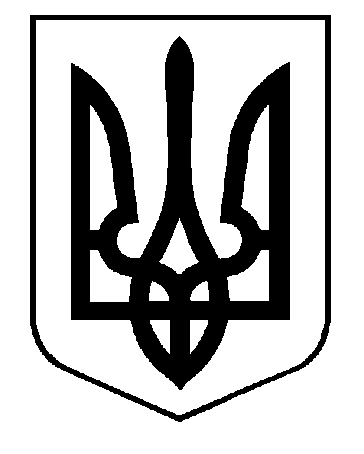 УКРАЇНАВИКОНАВЧИЙ КОМІТЕТСАФ’ЯНІВСЬКОЇ СІЛЬСЬКОЇ РАДИ ІЗМАЇЛЬСЬКОГО РАЙОНУ ОДЕСЬКОЇ ОБЛАСТІРІШЕННЯ18 травня 2022 року										        № 89Про встановлення тарифуз водопостачання в селі ЛощинівкаКеруючись п.п.2 п. «а» ст.28, ст.59 Закону України «Про місцеве самоврядування в Україні» від 21 травня 1997 року № 280/97-ВР зі змінами, ч.3 ст.4, ст.10 Закону України «Про житлово-комунальні послуги» від 09 листопада 2017 року № 2189-VІІІ зі змінами, відповідно до Порядку формування тарифів на централізоване водопостачання та централізоване водовідведення, затвердженого постановою Кабінету Міністрів України  від 01.06.2011 року №869 зі змінами, Порядку інформування споживачів про намір зміни цін/тарифів на комунальні послуги з обґрунтуванням такої необхідності, затвердженого наказом Міністерства регіонального розвитку, будівництва та житлово-комунального господарства України від 05 червня 2018 року № 130, Порядку розгляду органами місцевого самоврядування розрахунків тарифів на теплову енергію, її виробництво, транспортування та постачання, а також розрахунків тарифів на комунальні послуги, поданих для їх встановлення, затвердженого наказом Міністерства регіонального розвитку, будівництва та житлово-комунального господарства України від 12 вересня 2018 року № 239, розглянувши клопотання директора комунального підприємства «Джерело-II» Саф’янівської сільської ради від 17.05.2022 року та подані розрахунки тарифу на послугу з водопостачання, що надається всім споживачам с. Лощинівка Ізмаїльського району Одеської області, виконавчий комітет Саф’янівської сільської ради Ізмаїльського району Одеської областіВИРІШИВ: Встановити з 01 червня 2022 року тариф на послугу з водопостачання, що надається всім споживачам села Лощинівка Ізмаїльського району Одеської області комунальним підприємством «Джерело-II» Саф’янівської сільської ради:Питна вода:для населення: 20,00 грн. за 1 м3без урахування ПДВ;інші споживачі: 20,00 грн.за 1м3без урахування ПДВ.Дане рішення оприлюднити на офіційному сайті Саф’янівської сільської ради не пізніше наступного робочого дня з дати його прийняття.Директору комунального підприємства «Джерело-II» Саф’янівської сільської ради (Наталії ДІМОВІЙ) забезпечити доведення інформації про встановлені тарифи, зазначені у пункті 1 цього рішення, до відома споживачів відповідно до вимог Закону України «Про житлово-комунальні послуги».Дане рішення вводиться в дію з 01 червня 2022 року.Вважати таким, що втратило чинність рішення Лощинівської сільської ради Ізмаїльського району Одеської області від 03.04.2017 р. №107-V «Про встановлення тарифів оплати за водопостачання мешканців с. Лощинівка».Контроль за виконанням даного рішення покласти на заступника сільського голови з питань діяльності виконавчих органів Петра ХАДЖИКОВА.Секретар Саф'янівської сільської ради	           Сергій МАЗУР